sSeeking a responsible and challenging position in a growth oriented progressive Institution where my experience and skills will significantly contribute to the overall success of the organization and provide opportunities for my carreer growth.Company Name	:  Royal Castle Properties Employment Date	:  October 2013 up to March 2016Designation		:  Administrative cum Secretary Duties and Responsibilities:Answer telephone, screen calls transfer caller to voice mail or take message to facilitate communication and contacts.Maintains knowledge of key client and contacts.Set up and maintain files, materials, information, schedules and related data.Assists with the obtaining bids for additional work from outside contractors when the third party vendor is required.Maintain property management files, reports and related communication.Provide travel support for property management teams, ensuring employee travel needs and competitive price is met. Researches and provides information materials, such as electronic data for project and special assignment.Maintains calendars, contact database and appointments.Making Property Sales Contract between Seller and BuyerApplying Ejari and applying RERA card of the brokersMaking WPS report for employee salaries.Auditing company expensesCollecting cheque for the client.Set up and arranges meeting, facilities and accommodation are required.Writes and prepares letter, memos, emails, and report in draft and final forms.                                                   Company Name	:  Kabayan Trading Company L.L.C Employment Date	:  June 3, 2011- July 5, 2013Designation		:  Sales ExecutiveDuties and Responsibilities:Maintaining  and developed good relationship with customers through personal contact or meetings or via telephone.Must act the bridge between company and its current market and future market.Display efficiency in gathering and customer info to enable negotiation regarding variations prices, delivery and customer specification to their manager. To help the management in forthcoming products and discuss special promotion.Record sales and order information and report the same to sales department.Deal the customer/client in a very nice way of talking to convince them and explained the benefit that they can get their on the product.                                                                 Company Name	:  Sitel Telecommunication ( SM Mall Of Asia)                                                                                                        Address		:  Philippines         	Employment Date	:  September 2005- April 2008Designation		:  Customer Service RepresentativeDuties and Responsibilities:Determines requirements bu working with customers.Answer inquiries by clarifying desires information, researching, locating and providing information.Resolve problems by clarifying issues, researching,and exploring answer and alternative solutions, implementing solution escalating unresolved problems.Maintain call center database by entering information.Keeps equipment operational by following established procedure, reporting malfunction.Updates job knowledge by participating in educational opportunities..                                                            Nationality:           Filipino                                                            Date of Birth:        December 15,1979                                                            Sex:                     Female                                                            Driving License:     On going  Job Seeker First Name / CV No: 1717926Click to send CV No & get contact details of candidate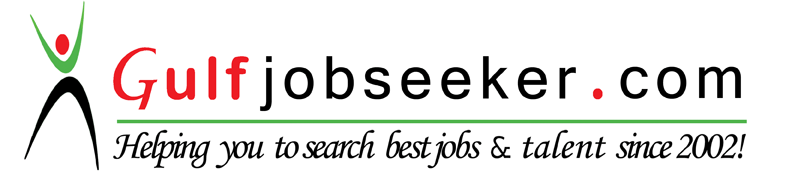 